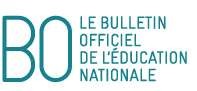 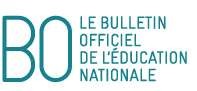 Course de haies - CAP BEPExemples :© Ministère de l'éducation nationale > www.education.gouv.frCompétences attenduesCompétences attenduesPrincipes d’élaboration de l’épreuvePrincipes d’élaboration de l’épreuvePrincipes d’élaboration de l’épreuvePrincipes d’élaboration de l’épreuvePrincipes d’élaboration de l’épreuvePrincipes d’élaboration de l’épreuvePrincipes d’élaboration de l’épreuvePrincipes d’élaboration de l’épreuvePrincipes d’élaboration de l’épreuvePrincipes d’élaboration de l’épreuvePrincipes d’élaboration de l’épreuvePrincipes d’élaboration de l’épreuveNiveau 3 :Se préparer et réaliser la meilleure performance sur une course longue de haies, en franchissant la série d’obstacles sans piétiner.Niveau 3 :Se préparer et réaliser la meilleure performance sur une course longue de haies, en franchissant la série d’obstacles sans piétiner.L’épreuve se déroule en 1 parcours de 200 mètres haies. L’élève part avec ou sans starting-blocks mais le départ est commandé.Chaque 200 haies comprend 8 haies espacées de 20 m. Distance entre le départ et la 1re haie : 30 m ; distance entre la dernière haie et l’arrivée : 30 m. Hauteur des haies : 70 cm pour les filles, 84 cm pour les garçons (possibilité pour les élèves en difficulté de prendre des haies de 64 cm pour les filles et 76 cm pour les garçons. (Dans ce cas, la performance réalisée notée sur 15 points est diminuée de 2 points). Le temps réalisé sur le parcours compte pour 75% de la note. L’échauffement (Compétence méthodologique 1 : s’engager avec lucidité) et la gestion de la course inter-obstacles comptent pour 25 %.L’épreuve se déroule en 1 parcours de 200 mètres haies. L’élève part avec ou sans starting-blocks mais le départ est commandé.Chaque 200 haies comprend 8 haies espacées de 20 m. Distance entre le départ et la 1re haie : 30 m ; distance entre la dernière haie et l’arrivée : 30 m. Hauteur des haies : 70 cm pour les filles, 84 cm pour les garçons (possibilité pour les élèves en difficulté de prendre des haies de 64 cm pour les filles et 76 cm pour les garçons. (Dans ce cas, la performance réalisée notée sur 15 points est diminuée de 2 points). Le temps réalisé sur le parcours compte pour 75% de la note. L’échauffement (Compétence méthodologique 1 : s’engager avec lucidité) et la gestion de la course inter-obstacles comptent pour 25 %.L’épreuve se déroule en 1 parcours de 200 mètres haies. L’élève part avec ou sans starting-blocks mais le départ est commandé.Chaque 200 haies comprend 8 haies espacées de 20 m. Distance entre le départ et la 1re haie : 30 m ; distance entre la dernière haie et l’arrivée : 30 m. Hauteur des haies : 70 cm pour les filles, 84 cm pour les garçons (possibilité pour les élèves en difficulté de prendre des haies de 64 cm pour les filles et 76 cm pour les garçons. (Dans ce cas, la performance réalisée notée sur 15 points est diminuée de 2 points). Le temps réalisé sur le parcours compte pour 75% de la note. L’échauffement (Compétence méthodologique 1 : s’engager avec lucidité) et la gestion de la course inter-obstacles comptent pour 25 %.L’épreuve se déroule en 1 parcours de 200 mètres haies. L’élève part avec ou sans starting-blocks mais le départ est commandé.Chaque 200 haies comprend 8 haies espacées de 20 m. Distance entre le départ et la 1re haie : 30 m ; distance entre la dernière haie et l’arrivée : 30 m. Hauteur des haies : 70 cm pour les filles, 84 cm pour les garçons (possibilité pour les élèves en difficulté de prendre des haies de 64 cm pour les filles et 76 cm pour les garçons. (Dans ce cas, la performance réalisée notée sur 15 points est diminuée de 2 points). Le temps réalisé sur le parcours compte pour 75% de la note. L’échauffement (Compétence méthodologique 1 : s’engager avec lucidité) et la gestion de la course inter-obstacles comptent pour 25 %.L’épreuve se déroule en 1 parcours de 200 mètres haies. L’élève part avec ou sans starting-blocks mais le départ est commandé.Chaque 200 haies comprend 8 haies espacées de 20 m. Distance entre le départ et la 1re haie : 30 m ; distance entre la dernière haie et l’arrivée : 30 m. Hauteur des haies : 70 cm pour les filles, 84 cm pour les garçons (possibilité pour les élèves en difficulté de prendre des haies de 64 cm pour les filles et 76 cm pour les garçons. (Dans ce cas, la performance réalisée notée sur 15 points est diminuée de 2 points). Le temps réalisé sur le parcours compte pour 75% de la note. L’échauffement (Compétence méthodologique 1 : s’engager avec lucidité) et la gestion de la course inter-obstacles comptent pour 25 %.L’épreuve se déroule en 1 parcours de 200 mètres haies. L’élève part avec ou sans starting-blocks mais le départ est commandé.Chaque 200 haies comprend 8 haies espacées de 20 m. Distance entre le départ et la 1re haie : 30 m ; distance entre la dernière haie et l’arrivée : 30 m. Hauteur des haies : 70 cm pour les filles, 84 cm pour les garçons (possibilité pour les élèves en difficulté de prendre des haies de 64 cm pour les filles et 76 cm pour les garçons. (Dans ce cas, la performance réalisée notée sur 15 points est diminuée de 2 points). Le temps réalisé sur le parcours compte pour 75% de la note. L’échauffement (Compétence méthodologique 1 : s’engager avec lucidité) et la gestion de la course inter-obstacles comptent pour 25 %.L’épreuve se déroule en 1 parcours de 200 mètres haies. L’élève part avec ou sans starting-blocks mais le départ est commandé.Chaque 200 haies comprend 8 haies espacées de 20 m. Distance entre le départ et la 1re haie : 30 m ; distance entre la dernière haie et l’arrivée : 30 m. Hauteur des haies : 70 cm pour les filles, 84 cm pour les garçons (possibilité pour les élèves en difficulté de prendre des haies de 64 cm pour les filles et 76 cm pour les garçons. (Dans ce cas, la performance réalisée notée sur 15 points est diminuée de 2 points). Le temps réalisé sur le parcours compte pour 75% de la note. L’échauffement (Compétence méthodologique 1 : s’engager avec lucidité) et la gestion de la course inter-obstacles comptent pour 25 %.L’épreuve se déroule en 1 parcours de 200 mètres haies. L’élève part avec ou sans starting-blocks mais le départ est commandé.Chaque 200 haies comprend 8 haies espacées de 20 m. Distance entre le départ et la 1re haie : 30 m ; distance entre la dernière haie et l’arrivée : 30 m. Hauteur des haies : 70 cm pour les filles, 84 cm pour les garçons (possibilité pour les élèves en difficulté de prendre des haies de 64 cm pour les filles et 76 cm pour les garçons. (Dans ce cas, la performance réalisée notée sur 15 points est diminuée de 2 points). Le temps réalisé sur le parcours compte pour 75% de la note. L’échauffement (Compétence méthodologique 1 : s’engager avec lucidité) et la gestion de la course inter-obstacles comptent pour 25 %.L’épreuve se déroule en 1 parcours de 200 mètres haies. L’élève part avec ou sans starting-blocks mais le départ est commandé.Chaque 200 haies comprend 8 haies espacées de 20 m. Distance entre le départ et la 1re haie : 30 m ; distance entre la dernière haie et l’arrivée : 30 m. Hauteur des haies : 70 cm pour les filles, 84 cm pour les garçons (possibilité pour les élèves en difficulté de prendre des haies de 64 cm pour les filles et 76 cm pour les garçons. (Dans ce cas, la performance réalisée notée sur 15 points est diminuée de 2 points). Le temps réalisé sur le parcours compte pour 75% de la note. L’échauffement (Compétence méthodologique 1 : s’engager avec lucidité) et la gestion de la course inter-obstacles comptent pour 25 %.L’épreuve se déroule en 1 parcours de 200 mètres haies. L’élève part avec ou sans starting-blocks mais le départ est commandé.Chaque 200 haies comprend 8 haies espacées de 20 m. Distance entre le départ et la 1re haie : 30 m ; distance entre la dernière haie et l’arrivée : 30 m. Hauteur des haies : 70 cm pour les filles, 84 cm pour les garçons (possibilité pour les élèves en difficulté de prendre des haies de 64 cm pour les filles et 76 cm pour les garçons. (Dans ce cas, la performance réalisée notée sur 15 points est diminuée de 2 points). Le temps réalisé sur le parcours compte pour 75% de la note. L’échauffement (Compétence méthodologique 1 : s’engager avec lucidité) et la gestion de la course inter-obstacles comptent pour 25 %.L’épreuve se déroule en 1 parcours de 200 mètres haies. L’élève part avec ou sans starting-blocks mais le départ est commandé.Chaque 200 haies comprend 8 haies espacées de 20 m. Distance entre le départ et la 1re haie : 30 m ; distance entre la dernière haie et l’arrivée : 30 m. Hauteur des haies : 70 cm pour les filles, 84 cm pour les garçons (possibilité pour les élèves en difficulté de prendre des haies de 64 cm pour les filles et 76 cm pour les garçons. (Dans ce cas, la performance réalisée notée sur 15 points est diminuée de 2 points). Le temps réalisé sur le parcours compte pour 75% de la note. L’échauffement (Compétence méthodologique 1 : s’engager avec lucidité) et la gestion de la course inter-obstacles comptent pour 25 %.L’épreuve se déroule en 1 parcours de 200 mètres haies. L’élève part avec ou sans starting-blocks mais le départ est commandé.Chaque 200 haies comprend 8 haies espacées de 20 m. Distance entre le départ et la 1re haie : 30 m ; distance entre la dernière haie et l’arrivée : 30 m. Hauteur des haies : 70 cm pour les filles, 84 cm pour les garçons (possibilité pour les élèves en difficulté de prendre des haies de 64 cm pour les filles et 76 cm pour les garçons. (Dans ce cas, la performance réalisée notée sur 15 points est diminuée de 2 points). Le temps réalisé sur le parcours compte pour 75% de la note. L’échauffement (Compétence méthodologique 1 : s’engager avec lucidité) et la gestion de la course inter-obstacles comptent pour 25 %.Points àaffecterÉléments à évaluerCompétence de niveau 3 en cours d’acquisitionde 0 à 9 ptsCompétence de niveau 3 en cours d’acquisitionde 0 à 9 ptsCompétence de niveau 3 en cours d’acquisitionde 0 à 9 ptsCompétence de niveau 3 en cours d’acquisitionde 0 à 9 ptsCompétence de niveau 3 acquisede 10 à 20 ptsCompétence de niveau 3 acquisede 10 à 20 ptsCompétence de niveau 3 acquisede 10 à 20 ptsCompétence de niveau 3 acquisede 10 à 20 ptsCompétence de niveau 3 acquisede 10 à 20 ptsCompétence de niveau 3 acquisede 10 à 20 ptsCompétence de niveau 3 acquisede 10 à 20 ptsCompétence de niveau 3 acquisede 10 à 20 pts15 pointsTemps réalisé sur le 200 m haies(barème différencié garçons - filles)Note/20Note/15TempsfillesTempsgarçonsNote/20Note/15TempsfillesTempsgarçonsNote/20Note/15TempsfillesTempsgarçons15 pointsTemps réalisé sur le 200 m haies(barème différencié garçons - filles)010.7554.548.7107.545.439.1161239.934.515 pointsTemps réalisé sur le 200 m haies(barème différencié garçons - filles)021.553.547.6118.2544.538.31712.7539.133.815 pointsTemps réalisé sur le 200 m haies(barème différencié garçons - filles)032.2552.546.412943.637.41813.538.133.215 pointsTemps réalisé sur le 200 m haies(barème différencié garçons - filles)04351.545.7139.7542.636.61914.2537.232.615 pointsTemps réalisé sur le 200 m haies(barème différencié garçons - filles)053.7550.544.21410.541.735.9201536.432.115 pointsTemps réalisé sur le 200 m haies(barème différencié garçons - filles)064.549.5431511.2540.835.115 pointsTemps réalisé sur le 200 m haies(barème différencié garçons - filles)075.2548.542.115 pointsTemps réalisé sur le 200 m haies(barème différencié garçons - filles)08647.44115 pointsTemps réalisé sur le 200 m haies(barème différencié garçons - filles)096.7546.440.13 pointsFranchir sans piétinerLe nombre d’appuis inter haies oscille sur tout le parcours à + 3 appuis.1 ptLe nombre d’appuis inter haies oscille sur tout le parcours à + 3 appuis.1 ptLe nombre d’appuis inter haies oscille sur tout le parcours à + 3 appuis.1 ptLe nombre d’appuis inter haies oscille sur tout le parcours à + 3 appuis.1 ptLe nombre d’appuis inter haies jusqu’au 5e obstacle n’est pas identique et oscille à + 2 appuis sur tout le parcours.2 ptsLe nombre d’appuis inter haies jusqu’au 5e obstacle n’est pas identique et oscille à + 2 appuis sur tout le parcours.2 ptsLe nombre d’appuis inter haies jusqu’au 5e obstacle n’est pas identique et oscille à + 2 appuis sur tout le parcours.2 ptsLe nombre d’appuis inter haies jusqu’au 5e obstacle n’est pas identique et oscille à + 2 appuis sur tout le parcours.2 ptsLe nombre d’appuis inter haies jusqu’au 5e obstacle est identique puis le nombre d’appuis inter haies oscille à +1 appui.3 ptsLe nombre d’appuis inter haies jusqu’au 5e obstacle est identique puis le nombre d’appuis inter haies oscille à +1 appui.3 ptsLe nombre d’appuis inter haies jusqu’au 5e obstacle est identique puis le nombre d’appuis inter haies oscille à +1 appui.3 ptsLe nombre d’appuis inter haies jusqu’au 5e obstacle est identique puis le nombre d’appuis inter haies oscille à +1 appui.3 pts2 pointsPréparationMise en train désordonnée (courses rapides ou marche) .Mobilisations articulaires incomplètes.1 ptMise en train désordonnée (courses rapides ou marche) .Mobilisations articulaires incomplètes.1 ptMise en train désordonnée (courses rapides ou marche) .Mobilisations articulaires incomplètes.1 ptMise en train désordonnée (courses rapides ou marche) .Mobilisations articulaires incomplètes.1 ptDans son échauffement, Intègre des allures de son 200 m.Mise en train progressive.Mobilisation des articulations et des groupes musculaires prioritairement sollicités pour l’épreuve.1,5 ptDans son échauffement, Intègre des allures de son 200 m.Mise en train progressive.Mobilisation des articulations et des groupes musculaires prioritairement sollicités pour l’épreuve.1,5 ptDans son échauffement, Intègre des allures de son 200 m.Mise en train progressive.Mobilisation des articulations et des groupes musculaires prioritairement sollicités pour l’épreuve.1,5 ptDans son échauffement, Intègre des allures de son 200 m.Mise en train progressive.Mobilisation des articulations et des groupes musculaires prioritairement sollicités pour l’épreuve.1,5 ptVérification de l’allure du départ jusqu’à la 1er/2nde haie.Mise en train progressive et continue.Mobilisation des articulations et des groupes musculaires prioritairement sollicités pour l’épreuve.2 ptsVérification de l’allure du départ jusqu’à la 1er/2nde haie.Mise en train progressive et continue.Mobilisation des articulations et des groupes musculaires prioritairement sollicités pour l’épreuve.2 ptsVérification de l’allure du départ jusqu’à la 1er/2nde haie.Mise en train progressive et continue.Mobilisation des articulations et des groupes musculaires prioritairement sollicités pour l’épreuve.2 ptsVérification de l’allure du départ jusqu’à la 1er/2nde haie.Mise en train progressive et continue.Mobilisation des articulations et des groupes musculaires prioritairement sollicités pour l’épreuve.2 ptsNombre d’appuisNombre d’appuisNombre d’appuisNombre d’appuisNombre d’appuisNombre d’appuisNombre d’appuisNote Franchir sanspiétiner /3 pts1er intervalleInter haies2e intervalle3e intervalle4e intervalle5e intervalle6e intervalle7e intervalleNote Franchir sanspiétiner /3 ptsExemple 1141414141515153 ptsExemple 2141414151516162 ptsExemple 3151515171816161 pt